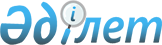 Об утверждении перечня нефтепродуктов, на которые устанавливается государственное регулирование ценПриказ Министра энергетики Республики Казахстан от 8 декабря 2014 года № 183. Зарегистрирован в Министерстве юстиции Республики Казахстан 12 декабря 2014 года № 9959.
      В соответствии с подпунктом 9) статьи 7 Закона Республики Казахстан "О государственном регулировании производства и оборота отдельных видов нефтепродуктов" ПРИКАЗЫВАЮ:
      Сноска. Преамбула - в редакции приказа Министра энергетики РК от 14.07.2022 № 240 (вводится в действие со дня его первого официального опубликования и действует в течение ста восьмидесяти календарных дней).


      1. Утвердить прилагаемый перечень нефтепродуктов, на которые устанавливается государственное регулирование цен.
      2. Департаменту развития нефтяной промышленности Министерства энергетики Республики Казахстан обеспечить: 
      1) государственную регистрацию настоящего приказа в Министерстве юстиции Республики Казахстан; 
      2) направление на официальное опубликование настоящего приказа в течение десяти календарных дней после его государственной регистрации в Министерстве юстиции Республики Казахстан в средствах массовой информации и в информационно-правовой системе "Әділет";
      3) размещение настоящего приказа на официальном интернет-ресурсе Министерства энергетики Республики Казахстан и на интранет-портале государственных органов. 
      3. Контроль за исполнением настоящего приказа возложить на курирующего вице-министра энергетики Республики Казахстан. 
      4. Настоящий приказ вводится в действие со дня его первого официального опубликования. Перечень нефтепродуктов, на которые устанавливается государственное регулирование цен
      Сноска. Перечень - в редакции приказа Министра энергетики РК от 11.01.2023 № 6 (вводится в действие с 10.01.2023).
      1. Бензин марки Аи-80, розничная реализация.
      2. Бензин марки Аи-92, розничная реализация.
      3. Бензин марки Аи-93, розничная реализация.
      4. Дизельное топливо (летнее, межсезонное), розничная реализация.
					© 2012. РГП на ПХВ «Институт законодательства и правовой информации Республики Казахстан» Министерства юстиции Республики Казахстан
				
Министр
В. ШкольникУтвержден приказом
Министра энергетики
Республики Казахстан
от 8 декабря 2014 года № 183